              Community Advisory Committees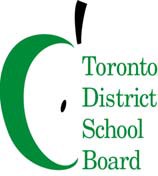 To:	Members of the Environmental Sustainability Community Advisory Committee (ESCAC)
Committee 
Date: Tuesday, October 3, 2023
Time : 6:30 p.m. – 8 p.m.
Virtual Meeting, Link to register in advance: Microsoft TeamsCommittee Co-Chairs: Manna Wong and Anne KearyAGENDA#ItemFacilitator/PresenterTimeline1Welcome and Land AcknowledgementCo-Chairs6:30 p.m.2IntroductionsCo-Chairs6:32 p.m.3Approval of May 1, 2023 minutesCo-Chairs6:37 p.m.4Consultation: 2023 Annual Climate Action Report (Facility-focused actions)Sustainability Staff6:40 p.m.5Member Updates/AnnouncementsOpen - All7:50 p.m.6AdjournmentCo-Chairs8:00 p.m.